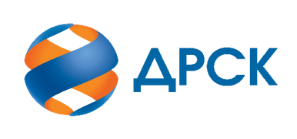 Акционерное Общество«Дальневосточная распределительная сетевая компания»Протокол заседания Закупочной комиссии по вскрытию поступивших конвертовг. БлаговещенскСПОСОБ И ПРЕДМЕТ ЗАКУПКИ: запрос предложений в электронной форме на право заключения договора: Мероприятия по строительству и реконструкции электрических сетей до 20 кВ для технологического присоединения потребителей (в том числе ПИР) на территории филиала «Приморские ЭС» (г. Артём, Надеждинский район). Закупка 8304-КС ПИР СМР-2021-ДРСКНМЦ ЛОТА (в соответствии с Извещением о закупке): 8 175 227,45 рублей без учета НДС ОТМЕТИЛИ:В адрес Организатора закупки поступило 7 (семь) заявок.Вскрытие конвертов было произведено средствами электронной торговой площадки на Торговой площадке Системы https://rushydro.roseltorg.ru автоматически.Дата и время начала процедуры вскрытия конвертов с заявками на участие в закупке: 15:00 (время местное) 05.03.2020Место проведения процедуры вскрытия конвертов с заявками на участие в закупке: Торговая площадка Системы https://rushydro.roseltorg.ru.В конвертах обнаружены заявки следующих Участников закупки:Секретарь комиссии 1 уровня АО «ДРСК»	Е.Ю. Коврижкина№ 167/УКС-В16.01.2019№п/пНаименование Участника, его адрес, ИНН и/или идентификационный номерЦена заявки, руб. без НДС Дата и время регистрации заявки1ООО "ПРИМ-ЭНЕРГОСОЮЗ" 
ИНН/КПП 2536315408/253601001 ОГРН 11925360048147 795 181,1427.02.2020 06:352ООО " МОНТАЖЭЛЕКТРОСЕРВИС " 
ИНН/КПП 2465082377/246601001 ОГРН 10424026451088 175 227,4528.02.2020 07:323ООО "ДАЛЬЭНЕРГОСТРОЙ" 
ИНН/КПП 2508071647/250801001 ОГРН 10525017156618 150 000,0027.02.2020 01:464ООО "ТЕХЦЕНТР" 
ИНН/КПП 2539057716/253901001 ОГРН 10325021310568 170 000,0003.03.2020 07:335ООО "ПРИМОРСКАЯ УНИВЕРСАЛЬНАЯ СТРОИТЕЛЬНАЯ КОМПАНИЯ" 
ИНН/КПП 2502059234/250201001 ОГРН 11825360289606 179 339,8604.03.2020 11:086ООО "ВОСТОКЭНЕРГОСЕРВИС" 
ИНН/КПП 2536299964/253601001 ОГРН 11625360978667 416 724,0004.03.2020 16:307ООО "ДАЛЬНЕВОСТОЧНАЯ МОНТАЖНАЯ КОМПАНИЯ" 
ИНН/КПП 2506012068/250601001 ОГРН 11725360255077 289 896,6705.03.2020 07:20